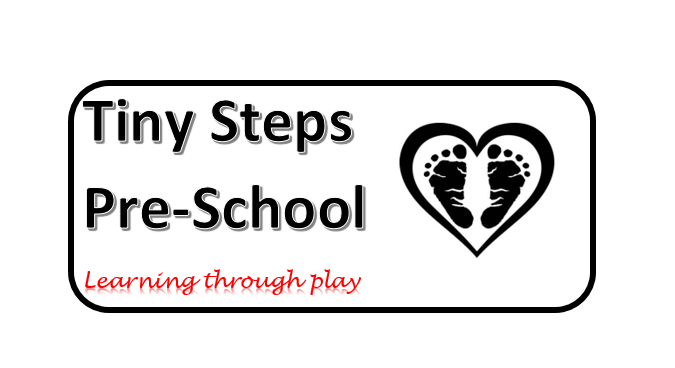 Tiny Steps sessions and price list2 year old pricing and sessions 2 year old prices are based on hourly fees of £83 year old pricing and sessions 3 year old prices are based on hourly fees of £7.50SessionPrice9-12£249-1£329-3£489-3.15£5012-3£2412-3.15£26SessionPrice9-12£22.509-1£309-3£459-3.15£46.8812-3£22.5012-3.15£24.38